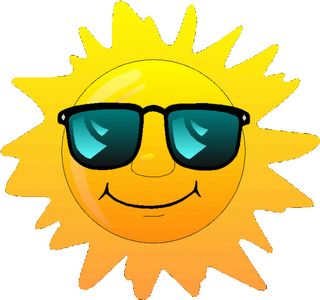 Informationsbrev augusti 2015TILL ALLA BOENDEPå förekommen anledning ber vi att varken ni boende eller era gäster inte kastar fimpar från balkongen. Grillen på gården är alla välkomna att använda men lämna den i samma skick som du vill finna den – ta med alla sopor därifrån och gör rent efter dig.Matavfallspåsar finns nu i tvättstugan där ni är välkomna att hämta och fylla på i korgarna vid varje port. Apropå matavfallsinsamlingen: SLÄNG ABSOLUT INGEN PLAST I MATAVFALLSTUNNORNA:Ny sopborste/skyffel är inköpt till tvättstugan – låt den står kvar där!Ny behållare till kaffekapselinsamlingen är inköpt – låt även den står kvar!Hissarna: vi väntar fortfarande på att Kone ska färdigställa allt men de hissar som av misstag fått gul färg kommer att förbli gula mot ekonomisk kompensation.Upplysningsvis vill vi berätta att morgonimman på våra fönster inte är någon defekt. Imman uppstår vid vissa väderförhållanden, vilka infinner sig just på sensommaren/hösten5 september kommer vi att fira att Brf Vitkålen1 fyllt 10 år! Inbjudan till 10-årsjubileumsfesten kommer separat.Nästa möte har styrelsen den 22 septemberHär kan du nå oss: info@vitkalen1.se (snabbast) eller brevlådan vid tvättstugan. Kontakttelefon: 0769- 29 39 83. Styrelsen Brf Vitkålen 1                             www.vitkalen1.se  	